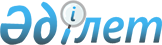 Об утверждении Порядка и размера оказания социальной поддержки по оплате коммунальных услуг и приобретению топлива за счет бюджетных средств специалистам государственных организаций здравоохранения, социального обеспечения, образования, культуры, спорта и ветеринарии, проживающим и работающим в сельских населенных пунктах Урджарского районаРешение Урджарского районного маслихата Восточно-Казахстанской области от 24 июня 2020 года № 53-656/VI. Зарегистрировано Департаментом юстиции Восточно-Казахстанской области 8 июля 2020 года № 7281.
      Сноска. Заголовок в редакции решения Урджарского районного маслихата области Абай от 04.03.2024 № 12-240/VIII (вводится в действие по истечении десяти календарных дней после дня его первого официального опубликования).
      Примечание ИЗПИ.
      В тексте документа сохранена пунктуация и орфография оригинала.
      В соответствии с подпунктом 15) пункта 1 статьи 6 Закона Республики Казахстан от 23 января 2001 года "О местном государственном управлении и самоуправлении в Республике Казахстан" и пунктом 5 статьи 18 Закона Республики Казахстан от 8 июля 2005 года "О государственном регулировании развития агропромышленного комплекса и сельских территорий", Урджарский районный маслихат РЕШИЛ:
      1. Утвердить Порядок и размер оказания социальной поддержки по оплате коммунальных услуг и приобретению топлива за счет бюджетных средств специалистам государственных организаций здравоохранения, социального обеспечения, образования, культуры, спорта и ветеринарии, проживающим и работающим в сельских населенных пунктах Урджарского района согласно приложения 1 к настоящему решению.
      Сноска. Пункт 1 в редакции решения Урджарского районного маслихата области Абай от 04.03.2024 № 12-240/VIII (вводится в действие по истечении десяти календарных дней после дня его первого официального опубликования).


      2. Признать утратившими силу некоторые решения Урджарского районного маслихата согласно приложению 2 к настоящему решению.
      3. Настоящее решение вводится в действие по истечении десяти календарных дней после дня его первого официального опубликования. Порядок и размер оказания социальной поддержки по оплате коммунальных услуг и приобретению топлива за счет бюджетных средств специалистам государственных организаций здравоохранения, социального обеспечения, образования, культуры, спорта и ветеринарии, проживающим и работающим в сельских населенных пунктах Урджарского района
      Сноска. Заголовок в редакции решения Урджарского районного маслихата области Абай от 04.03.2024 № 12-240/VIII (вводится в действие по истечении десятикалендарных дней после дня его первого официального опубликования). 1. Общие положения
      1. Настоящий Порядок разработан в соответствии с Законом Республики Казахстан "О государственном регулировании развития агропромышленного комплекса и сельских территорий" и определяет порядок и размер оказания социальной поддержки по оплате коммунальных услуг и приобретению топлива за счет бюджетных средств специалистам государственных организаций здравоохранения, социального обеспечения, образования, культуры, спорта и ветеринарии, проживающим и работающим в сельских населенных пунктах Урджарского района.
      Сноска. Пункт 1 в редакции решения Урджарского районного маслихата области Абай от 04.03.2024 № 12-240/VIII (вводится в действие по истечении десятикалендарных дней после дня его первого официального опубликования).


      2. Назначение социальной поддержки осуществляется уполномоченным органом - государственное учреждение "Отдел занятости и социальных программ Урджарского района области Абай".
      Сноска. Пункт 2 в редакции решения Урджарского районного маслихата области Абай от 20.09.2023 № 5-111/VIII (вводится в действие по истечении десяти календарных дней после дня его первого официального опубликования).

 2. Порядок и размер оказания социальной поддержки
      3. Социальная поддержка по оплате коммунальных услуг и приобретению топлива оказывается за счет бюджетных средств, специалистам государственных организаций здравоохранения, социального обеспечения, образования, культуры, спорта и ветеринарии проживающим и работающим в сельских населенных пунктах Урджарского района, без истребования заявлений от получателей, на основании сводных списков, утвержденных первыми руководителями государственных организаций, через отделения акционерного общества "Казпочта", банки второго уровня или организации, имеющие лицензии на соответствующие виды банковских операций.
      Сноска. Пункт 3 в редакции решения Урджарского районного маслихата области Абай от 20.09.2023 № 5-111/VIII (вводится в действие по истечении десяти календарных дней после дня его первого официального опубликования).


      4. Социальная поддержка оказывается лицам, постоянно проживающим и работающим в сельских населенных пунктах на территории Урджарского района.
      5. Социальная поддержка оказывается один раз в год за счет средств бюджета в размере 11,091 месячных расчетных показателя. Список  признанных утратившими силу некоторых  решений Урджарского районного маслихата
      Решение Урджарского районного маслихата от 16 ноября 2018 года № 34-353/VI "Об утверждении порядка и размера оказания социальной поддержки по оплате коммунальных услуг и приобретению топлива специалистам государственных организаций здравоохранения, социального обеспечения, образования, культуры, спорта и ветеринарии, проживающим и работающим в сельских населенных пунктах Урджарского района" (зарегистрировано в Реестре государственной регистрации нормативных правовых актов за номером 5-18-181, опубликовано в Эталонном контрольном банке нормативных правовых актов Республики Казахстан в электронном виде от 26 ноября 2018 года, в газете "Пульс времени/Уақыт тынысы" от 26 ноября 2018 года) в том числе :
      1) решение Урджарского районного маслихата от 24 декабря 2019 года № 47-537/VI "О внесении изменений в решение Урджарского районного маслихата от 16 ноября 2018 года № 34-353/VI "Об утверждении порядка и размера оказания социальной поддержки по оплате коммунальных услуг и приобретению топлива специалистам государст-венных организаций здравоохранения, социального обеспечения, образования, культуры, спорта и ветеринарии, проживающим и работающим в сельских населенных пунктах Урджарского района" (зарегистрировано в Реестре государственной регистрации нормативных правовых актов за номером 6477, опубликовано в Эталонном контрольном банке нормативных правовых актов Республики Казахстан в электронном виде от 14 января 2020 года, в газете "Пульс времени/Уақыт тынысы" от 16 января 2020 года);
      2) решение Урджарского районного маслихата от 12 марта 2020 года № 50-620/VI "О внесении изменений в решение Урджарского районного маслихата от 16 ноября 2018 года № 34-353/VI "Об утверждении порядка и размера оказания социальной поддержки по оплате коммунальных услуг и приобретению топлива специалистам государственных организаций здравоохранения, социального обеспечения, образования, культуры, спорта и ветеринарии, проживающим и работающим в сельских населенных пунктах Урджарского района" (зарегистрировано в Реестре государственной регистрации нормативных правовых актов за номером 6813, опубликовано в Эталонном контрольном банке нормативных правовых актов Республики Казахстан в электронном виде от 2 апреля 2020 года, в газете "Пульс времени/Уақыт тынысы" от 9 апреля 2020 года);
      3) решение Урджарского районного маслихата от 23 апреля 2020 года № 52-633/VI "О приостановлении действия решения Урджарского районного маслихата от 16 ноября 2018 года № 34-353/VI "Об утверж-дении порядка и размера оказания социальной поддержки по оплате коммунальных услуг и приобретению топлива специалистам государственных организаций здравоохранения, социального обеспечения, образования, культуры, спорта и ветеринарии, проживающим и работающим в сельских населенных пунктах Урджарского района" (зарегистрировано в Реестре государственной регистрации нормативных правовых актов за номером 7040, опубликовано в Эталонном контрольном банке нормативных правовых актов Республики Казахстан в электронном виде от 6 мая 2020 года, в газете "Пульс времени/Уақыт тынысы" от 11 мая 2020 года).
					© 2012. РГП на ПХВ «Институт законодательства и правовой информации Республики Казахстан» Министерства юстиции Республики Казахстан
				
      Председатель сессии 

А. Каирбаев

      Секретарь Урджарского  районного маслихата 

К. Карашев
Приложение 1 к решению 
Урджарского районного 
маслихата от 24 июня 2020 года 
№ 53-656/VIПриложение 2 к решению 
Урджарского районного 
маслихата от 24 июня 2020 года 
№ 53-656/VI